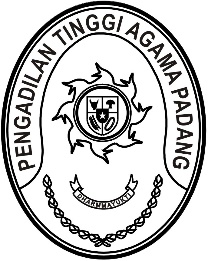 Nomor     	: W3-A/     /HM.00/4/2022	26 April 2022Lampiran	: -Perihal	:	Undangan Yth. Wakil Ketua PTA Padang;Hakim Tinggi PTA Padang;Pejabat Struktural dan Fungsional PTA Padang;Pegawai PTA Padang.Menindaklanjuti surat Direktur Jenderal Badan Peradilan Agama nomor 2493/DjA/HM.00/4/2022 tanggal 25 April 2022 hal Undangan Penandatanganan MoU dengan Kementerian Pemberdayaan Perempuan dan Perlindungan Anak Republik Indonesia, dengan ini kami undang saudara untuk mengikuti kegiatan tersebut yang yang Insya Allah akan dilaksanakan pada :Hari/Tanggal	: Rabu/ 27 April 2022Jam	: 10.00 WIB s.d. 11.30 WIB Tempat	: Command Center	  Pengadilan Tinggi Agama PadangPakaian	: Batik Kuning TerbaruDemikian disampaikan dan terima kasih.								Wassalam,								Ketua,								Zein Ahsan